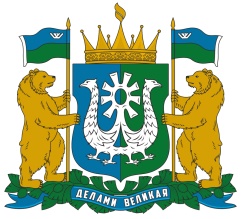 ИЗБИРАТЕЛЬНАЯ КОМИССИЯХАНТЫ-МАНСИЙСКОГО АВТОНОМНОГО ОКРУГА – ЮГРЫ ПОСТАНОВЛЕНИЕ15 ноября 2022 года № 148
г. Ханты-МансийскО проведении окружной информационно-просветительской акции «Знаешь ли ты основной закон страны?»В соответствии с постановлениями Избирательной комиссии 
Ханты-Мансийского автономного округа – Югры от 18 января 2022 года 
№ 5 «Об утверждении Плана работы Избирательной комиссии 
Ханты-Мансийского автономного округа – Югры по повышению правовой культуры избирателей (участников референдума) и обучению организаторов выборов и референдумов на 2022 год», Распоряжением Правительства 
Ханты-Мансийского автономного округа – Югры от 29 декабря 2018 года 
№ 731-рп «О Концепции правового просвещения граждан, проживающих в Ханты-Мансийском автономном округе – Югре», а также руководствуясь Концепцией повышения правовой культуры избирателей в Российской Федерации на 2022-2024 годы, утвержденной Постановлением Центральной избирательной комиссии Российской Федерации от 15 декабря 2021 года № 74/629-8, в целях правового просвещения избирателей, в том числе молодых и будущих, повышения их правовой культуры, Избирательная комиссия Ханты-Мансийского автономного округа – Югры постановляет:1. Провести в декабре 2022 года окружную информационно-просветительскую акцию «Знаешь ли ты основной закон страны?» на территории Ханты-Мансийского автономного округа – Югры (далее – информационно-просветительская акция).2. Утвердить Положение об информационно-просветительской акции (приложение 1) и состав Конкурсной комиссии по подведению итогов информационно-просветительской акции (приложение 2).3. Оплату расходов, связанных с проведением информационно-просветительской акции, произвести за счет средств, выделенных из федерального и окружного бюджетов для реализации мероприятий по повышению правовой культуры избирателей (участников референдума) и обучению организаторов выборов и референдумов в Ханты-Мансийском автономном округе – Югре на 2022 год.4. Настоящее постановление направить в территориальные избирательные комиссии и разместить на сайте Избирательной комиссии Ханты-Мансийского автономного округа – Югры.ПредседательИзбирательной комиссииХанты-Мансийского автономного округа – Югры Д.С. Корнеев
СекретарьИзбирательной комиссииХанты-Мансийского автономного округа – Югры С.Х. Эбекуев
Приложение 1к постановлению Избирательной комиссии Ханты-Мансийского автономного округа – Югрыот 15 ноября 2022 года № 148ПОЛОЖЕНИЕоб окружной информационно-просветительской акции «Знаешь ли ты основной закон страны?»1. Общие положения1.1. Информационно-просветительская акция «Знаешь ли ты основной закон страны?» на территории Ханты-Мансийского автономного округа – Югры (далее – информационно-просветительская акция) проводится в целях повышения правовой культуры избирателей, в том числе молодых и будущих, получения и последующего распространения ими знаний в сфере избирательного права и избирательного процесса, правового просвещения избирателей.1.2. Информационно-просветительская акция проводится Избирательной комиссией Ханты-Мансийского автономного округа – Югры в период с 9 по 13 декабря 2022 года.2. Условия информационно-просветительской акции2.1. Информационно-просветительская акция проводится для избирателей, в том числе молодых и будущих, в возрасте до 30 лет (по состоянию на день принятия решения о проведении информационно-просветительской акции). 2.2. Обязательными для участия в информационно-просветительской акции сведениями об участнике являются:– фамилия, имя, отчество (полностью);– возраст (полных лет);– место проживания на территории Ханты-Мансийского автономного округа – Югры (наименование муниципального образования);– действующий адрес электронной почты.2.3. Вопросы информационно-просветительской акции размещаются на официальном сайте Избирательной комиссии Ханты-Мансийского автономного округа – Югры в информационно-телекоммуникационной сети общего пользования «Интернет» в разделе «Обучение / Правовая культура / Конкурсы / Информационно-просветительская акция «Знаешь ли ты основной закон страны?».2.4. Вопросы информационно-просветительской акции будут доступны для участников с 12.00 часов (по местному времени) 9 декабря 2022 года до 12.00 часов (по местному времени) 13 декабря 2022 года.2.5. Ответы на вопросы информационно-просветительской акции, присланные участниками позднее указанного срока, или ответы участников, не имеющие обязательных для участия в информационно-просветительской акции сведений об участнике, запрашиваемые при регистрации участника (пункт 2.2. настоящего Положения), или содержащие недостоверные сведения об участнике, не принимаются к рассмотрению. 2.6. Участник, заполняя обязательные для участия в информационно-просветительской акции сведения о себе, тем самым дает Избирательной комиссии Ханты-Мансийского автономного округа – Югры согласие на обработку персональных данных, а также подтверждает достоверность представленных о себе сведений.3. Порядок проведения информационно-просветительской акции3.1. Для определения итогов информационно-просветительской акции создается Конкурсная комиссия. 3.2. Конкурсная комиссия подводит итоги информационно-просветительской акции не позднее 30 декабря 2022 года и определяет 5 (пять) победителей по наибольшему количеству баллов: 1 (один) правильный ответ соответствует 1 (одному) баллу. При определении победителя в зачет идет первая попытка прохождения теста участником.При равенстве баллов, набранных в результате ответов на вопросы информационно-просветительской акции, победителем считается участник, затративший на ответы на вопросы информационно-просветительской акции меньшее время с первой  попытки успешного прохождения теста.3.3. Решение, принимаемое Конкурсной комиссией, оформляется протоколом.3.4. На основании протокола Конкурсной комиссии Избирательная комиссия Ханты-Мансийского автономного округа – Югры принимает к сведению итоги информационно-просветительской акции и награждает победителей дипломами и памятными сувенирами.3.5. Иным участникам информационно-просветительской акции, представившим верные ответы на более чем 70 процентов (70%+1) вопросов информационно-просветительской акции, направляются сертификаты участника.4. Награждение победителей информационно-просветительской акцииНаграждение победителей информационно-просветительской акции проводится Избирательной комиссией Ханты-Мансийского автономного округа - Югры (либо по ее поручению территориальными избирательными комиссиями Ханты-Мансийского автономного округа – Югры) в торжественной обстановке.Приложение 2к постановлению Избирательной комиссии Ханты-Мансийского автономного округа – Югрыот 15 ноября 2022 года № 148Состав Конкурсной комиссии по подведению итогов окружной информационно-просветительской акции «Знаешь ли ты основной закон страны?» Руководитель конкурсной комиссииРуководитель конкурсной комиссииРуководитель конкурсной комиссииДмитриеваКсения Ивановна–заместитель председателя Избирательной комиссии Ханты-Мансийского автономного округа – Югры;Члены конкурсной комиссииЧлены конкурсной комиссииЧлены конкурсной комиссииЕрмаков Анатолий Николаевич–член Избирательной комиссии Ханты-Мансийского автономного 
округа – Югры;Попов Владислав Викторович–руководитель Информационного центра Избирательной комиссии Ханты-Мансийского автономного округа – Югры;СлинкинОлег Владимирович–член Избирательной комиссии 
Ханты-Мансийского автономного 
округа – Югры;ЧикирдинАлексей Анатольевич–член Избирательной комиссии 
Ханты-Мансийского автономного 
округа – Югры;Секретарь конкурсной комиссииСекретарь конкурсной комиссииСекретарь конкурсной комиссииРомановаЕкатерина Фёдоровна–консультант организационного отдела Организационно-правового управления Избирательной комиссии Ханты-Мансийского автономного округа – Югры.